5575 W. Lutz Lake Fern Road  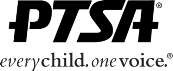 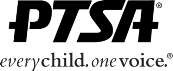 Lutz, FL 33558                           (813) 792-5131 MEMBERSHIP FORMwww.steinbrennerptsa.org/membership PTSA is an organization of parents, teachers, students, administrators, and community members who work to help shape and enhance the education, learning environment, and experiences of our children. Research shows that when parents are involved, students have increased motivation, higher self-esteem and better school attendance, which leads to higher grades and better test scores. By joining PTSA you are not obligating yourself to take an active role, but you are helping to support PTSA's goals and objectives. As an individual or family member, you positively impact the Steinbrenner community and your child’s academic growth. Your membership dollars and donations help fund the programs at Steinbrenner. Our PTSA sponsors many programs each year that benefit all students and teachers. Some of these are: Freshman Camp/Orientation, Honor Roll Incentives, World of a Teen, Senior Awards Banquet, Senior Scholarships, Back to School Teacher Breakfast, Teacher Appreciation Week, and Teacher Grants. Please join online at www.steinbrennerptsa.org/membership or complete the information below and make your tax deductible check payable to: Steinbrenner PTSA. You may drop off your form and payment in the Main Office or mail it to: Steinbrenner High School, 5575 W. Lutz Lake Fern Road, Lutz, FL 33558. If you have any questions, please email GSHSPTSAmembership@gmail.com. ***SENIORS must join PTSA by December 31st in order to be eligible for a PTSA scholarship***	Total Amount Enclosed: $ 	 	       Cash               Check                Credit Card Membership Information: Student: ___________________________________	Grade: ____ 2nd Per. Teacher: ________________________Student: ___________________________________	Grade: ____ 2nd Per. Teacher: ________________________  Parent: ____________________________________ 	Email: ___________________________________________Parent: ____________________________________ 	Email: ___________________________________________Grandparent: _______________________________	Email: ___________________________________________ Grandparent: _______________________________	Email: ___________________________________________ Faculty Member:  _____________________________Email: ___________________________________________ _____Please email me updates on upcoming events.THANK YOU FOR SUPPORTING                STEINBRENNER HIGH SCHOOL PTSA!  ________ $10 Individual PTSA Membership   ________ 	$35 Family PTSA Membership (up to four people)   ________ 	$50 Warrior Sponsor - Family PTSA Membership PLUS $10 towards PTSA Spirit Wear   ________ 	$5Steinbrenner Cares (Proceeds help students and their families during difficult times)PTSA – Office Use Only AMOUNT ________________ RECEIVED BY_______________ PAID BY: CHECK                         	CASH CC  	_________